Thursday 21st of May Word families:  Yesterday we looked at the -ug word family. Can you remember the words that you wrote to match with the five pictures? Try your best to write them from memory or else use the clues below to help you. 	We did a ……… hunt in the garden.The ……… is on the floor.I see a ………. on the flower.……….. in the Ipad so it can charge.I had a ……… of hot tea.Oral Language: .Read and listen to the poem Higgledy Piggledy again on Seesaw before completing the tasks below.  Higgledy Piggledy by Dennis Lee Higgledy piggledyWiggledy wump,I met a manWho caught a mump:With his left cheek lumpyAnd his right cheek bumpy-Higgledy piggledyWiggledy wump.Higgledy piggledySniggledy sneezle,I met a manWho caught a measleWith his chest all dots and his face all spots-Higgledy piggledySniggledy sneezle.Tasks based on the poem:Look at the first verse. It is blue. Find and write two words  that rhyme with ‘chump’?Look at the second verse. It is green. Find and write three words that are nonsense words.Did you like this poem?If you like, record yourself saying a verse of the poem on Seesaw.Maths:Your Maths task for today is an activity on Seesaw. You will be combining numbers to find a total, comparing totals and practicing your money again!                                                       Learn Together: Today’s Learn Together lesson is on SeesawMother Language Fortnight:What are you thankful for today?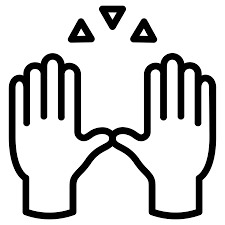 